http://sites.csn.edu/istewart/mathweb/math126/graph_rational_func/ex02_14.pdfhttp://sites.csn.edu/istewart/mathweb/math126/graph_rational_func/ex03_14.pdfhttp://sites.csn.edu/istewart/mathweb/math126/graph_rational_func/ex04_14.pdfhttp://sites.csn.edu/istewart/mathweb/math126/graph_rational_func/ex05_14.pdfhttp://sites.csn.edu/istewart/mathweb/math126/graph_rational_func/ex06_14.pdfMAY THE GRAPHS BE WITH YOU!!!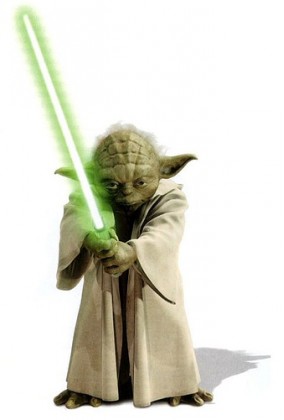 